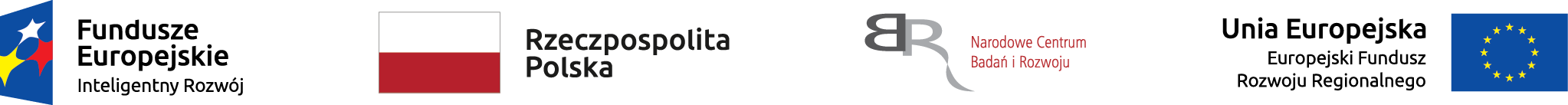 Nr sprawy: 1/2019/BK/DensiCoal	    		Załącznik nr 6 do Zapytania ofertowegoWykaz należycie wykonanych usługUsługa zaprojektowania pilotowej instalacji badawczej do wytwarzania zagęszczonego komponentu węglowego w skali 5t/h na potrzeby realizacji projektu pn.: Technologia wytwarzania zagęszczonego komponentu mieszanek dla zasypowego systemu obsadzania komór koksowniczych z wykorzystaniem drobnoziarnistych frakcji węglowych (DFW)wykonanych w okresie ostatnich 3 lat przed upływem terminu składania ofert, a jeżeli okres prowadzenia działalności jest krótszy – w tym okresie:co najmniej 2 usługi wykonania dokumentacji projektowych instalacji przemysłowych o wartości co najmniej 50.000 zł brutto każda								    ...............................................................................              Data i podpis osoby uprawnionej do reprezentowania Wykonawcyl.pPrzedmiot zamówieniaPodmiot zlecający zamówienieData rozpoczęciai zakończenia zamówieniaWartość zamówienia1.2.